Publicado en Oslo el 18/04/2022 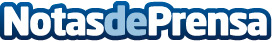 Opera presenta la versión iOS de su navegador criptoOpera ha presentado la nueva versión de su navegador cripto que ofrece acceso fácil y directo a los servicios Web3 a los 1.000 millones de usuarios de iOS. El lanzamiento supone la continuidad de las versiones para Windows, MacOS y Android y responde a la intención de la compañía de promover la adopcion masiva de la Web3Datos de contacto:OperaNo DisponibleNota de prensa publicada en: https://www.notasdeprensa.es/opera-presenta-la-version-ios-de-su-navegador Categorias: Internacional E-Commerce Software Dispositivos móviles http://www.notasdeprensa.es